Экскурсионный тур «Смоленск – Катынь-Талашкино»Программа тура:Выезд из Витебска рано утром.Посещение мемориала «Катынь». На подъезде к Смоленску с белорусской стороны находится деревушка Катынь, которой суждено было получить мировую известность после трагических событий 30-40-х годов XX в. Это место расстрела польских пленных офицеров и советских граждан. На сегодняшний день здесь возведен крупный мемориальный комплекс.Обзорная автобусно-пешеходная экскурсия  по Смоленску. Вы увидите Смоленскую крепостную стену, выдающееся оборонительное сооружение конца XVI - начала XVII веков. Превосходящая по размерам Московский Кремль почти вдвое, Смоленская крепостная стена и сейчас приятно радует глаз. Не зря сам Борис Годунов сравнил ее с жемчужным ожерельем царицы и назвал «ожерельем всея Руси». Соборный холм - культовый и административный центр города со времен Владимира Мономаха. Во время экскурсии вы сможете посетить Свято-Успенский кафедральный собор, жемчужину русской архитектуры XVII-XVIII веков, в котором хранится одна из самых главных и наиболее почитаемых русских святынь - Чудотворная Смоленская икона Божией Матери «Одигитрия».  Вы увидите храм Петра и Павла, самое древнее из сохранившихся сооружений в Смоленске, памятники М.И. Глинке, М.И. Кутузову, Василию Теркину, посетите Сквер Памяти  Героев, где находятся барельефы русских полководцев Отечественной войны 1812 года, памятники героям ВОВ 1941-45 гг.Посещение Музея «Смоленщина в годы Великой Отечественной войны 1941-1945 гг». В основе экспозиции музея - материал, собранный в тяжелейших военных условиях, задолго до освобождения области. В музее собраны и представлены подлинные фотографии и документы первых месяцев войны, страшного периода оккупации на Смоленщине, подполья и партизанского движения, освобождения Смоленской области, участия смолян в освобождении стран Восточной Европы. Вам будут интересны уникальные образцы стрелкового оружия Красной Армии и гитлеровской Германии; ордена, медали, личные вещи участников боев за Смоленск; военная форма и награды французских летчиков легендарного полка "Нормандия-Неман"; боевые знамена воинских частей и соединений.    Музей располагает выставкой боевой техники. Здесь представлены образцы артиллерийского вооружения, бронетанковой техники периода Великой Отечественной войны: легендарная «Катюша», знаменитые танки Т-34 и ИС-2, автомобиль «ЗИС-5», самоходная зенитная установка «Шилка», истребитель МиГ-23М.Переезд в историко-архитектурный комплекс «Талашкино». Талашкино - имение известной меценатки М.К. Тенишевой, коллекционера и художницы, создавшей художественный центр, который получил европейскую известность. В Талашкино работали известные художники И.Е.Репин, М.А.Врубель, композитор И.Ф. Стравинский, здесь бывал Ф.И.Шаляпин. В Талашкино вы увидите сохранившееся до наших дней одно из лучших монументальных творений Рериха - великолепную мозаику «Спас Нерукотворный», выполненную художником над порталом церкви Св. Духа. Во время экскурсии вы сможете посетить знаменитый сказочный домик «Теремок», подлинный шедевр русского малого зодчества, выполненный по проекту Сергея Малютина. В «Теремке» вы сможете увидеть изделия талашкинских мастерских. Отъезд в Витебск.Стоимость тура: 22 руб.Стоимость тура рассчитана на одного человека при группе 40 человек + 4 сопровождающих бесплатно + 2 детей из малообеспеченных семей.В стоимость тура включено:
• информационно-консультативная услуга по подбору и бронированию тура,
• транспортные услуги комфортабельным автобусом (DVD, кондиционер или обдувы),
• экскурсионное обслуживание по маршруту.
• бронирование входных билетов;Дополнительно оплачиваются входные билеты в музеи по программе.Необходимые документы:
Для организованных групп взрослых (профкомы, предприятия, студенты): заявка на экскурсионный тур, список группы. Для школьных групп: заявка на экскурсионный тур, список группы (2 шт.) с печатью школы, утвержденный РОНО, с указанием ответственных за школьников. 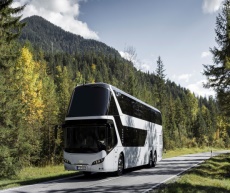 ООО Туристическая компания «Транс Бус плюс»УНП 391811752210001 РБ г. Витебск ул. Димитрова 10А,3 этаж, офисы №3, 10Время работы: ежедневно с 11:00 до 18:00+375 (212) 65-56-06+375 (33) 660-54-54 (мтс)+375 (29) 292-22-28 (мтс)+375 (33) 904-04-24 (велком)Сайт www.transbus.bye-mail: transbusplus@mail.ru